CUADROS DE BONOS EN DOLARES – 05/07/2019SOBERANOS EN DÓLARES - PRECIOS EN PESOS ($ 42.6277)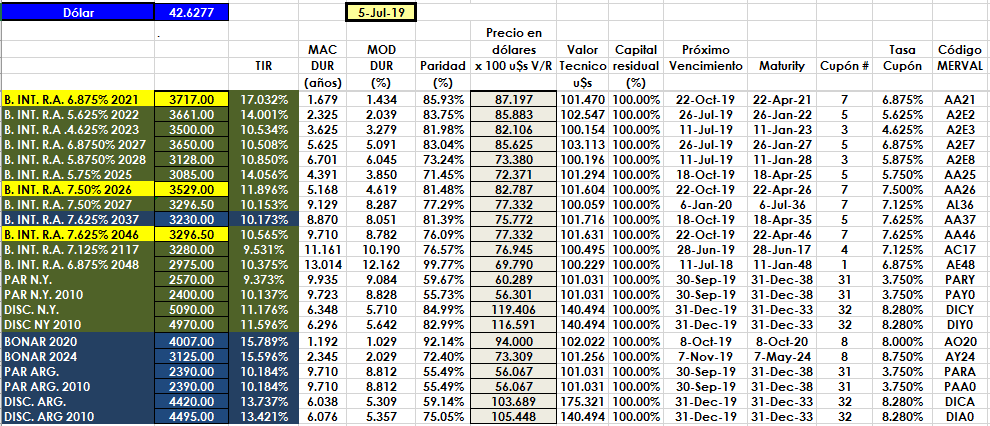 PRECIOS EN DÓLARES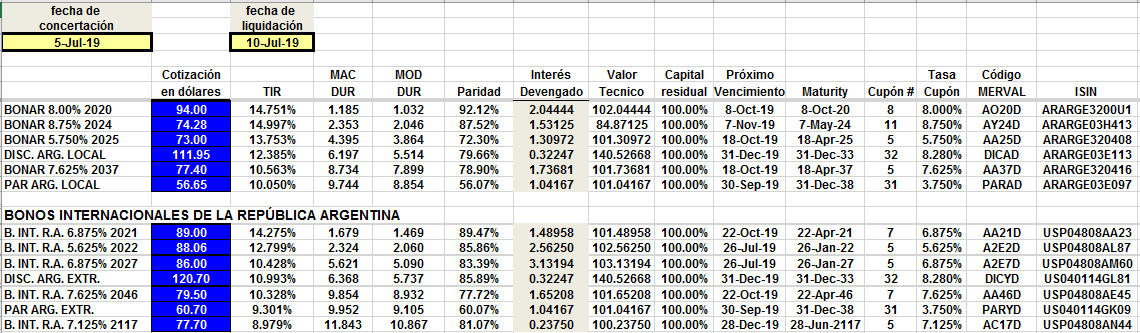 